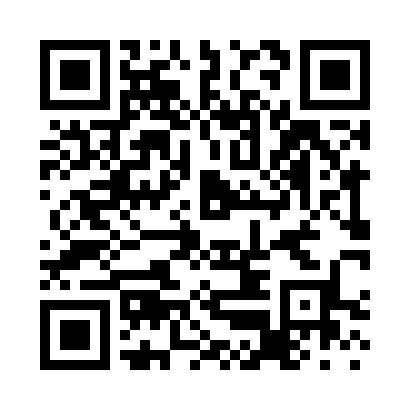 Prayer times for Tebourba, TunisiaWed 1 May 2024 - Fri 31 May 2024High Latitude Method: Angle Based RulePrayer Calculation Method: Tunisian Ministry of Religious Affairs Asar Calculation Method: ShafiPrayer times provided by https://www.salahtimes.comDateDayFajrSunriseDhuhrAsrMaghribIsha1Wed3:495:2612:184:047:108:472Thu3:485:2512:184:047:118:483Fri3:465:2412:184:057:118:504Sat3:455:2312:174:057:128:515Sun3:435:2212:174:057:138:526Mon3:425:2112:174:057:148:537Tue3:415:2012:174:057:158:558Wed3:395:1912:174:057:168:569Thu3:385:1812:174:067:178:5710Fri3:365:1712:174:067:188:5811Sat3:355:1612:174:067:189:0012Sun3:345:1512:174:067:199:0113Mon3:335:1412:174:067:209:0214Tue3:315:1412:174:067:219:0315Wed3:305:1312:174:077:229:0516Thu3:295:1212:174:077:239:0617Fri3:285:1112:174:077:239:0718Sat3:275:1012:174:077:249:0819Sun3:255:1012:174:077:259:1020Mon3:245:0912:174:077:269:1121Tue3:235:0812:174:087:279:1222Wed3:225:0812:174:087:279:1323Thu3:215:0712:174:087:289:1424Fri3:205:0712:184:087:299:1525Sat3:195:0612:184:087:309:1626Sun3:195:0512:184:097:309:1827Mon3:185:0512:184:097:319:1928Tue3:175:0512:184:097:329:2029Wed3:165:0412:184:097:339:2130Thu3:155:0412:184:097:339:2231Fri3:155:0312:184:107:349:23